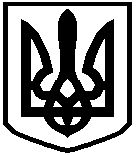 ВІЛЬХОВЕЦЬКА  СІЛЬСЬКА  РАДАБОГУСЛАВСЬКОГО  РАЙОНУ   КИЇВСЬКОЇ  ОБЛАСТІЧотирнадцята  сесія   сьомого  скликанняРІШЕННЯПро  затвердження  ставки  податку  на  нерухоме  майно,відмінне  від  земельної  ділянки  на  2017  рік.      Заслухавши  інформацію  сільського  голови  Куцеконь  Н.М. ,  керуючись  Податковим  Кодексом  України  та  Законом  України   «Про  внесення  змін  до  Податкового  кодексу  України  та  деяких  законодавчих  актів  України  щодо  податкової  реформи» № 71- УІІІ  від  28.12.2014  року,  п.24 ст.26 Закону  України  «Про  місцеве  самоврядування  в  Україні»,  та  враховуючи  висновки  та  рекомендації  комісії  з  питань  бюджету  та  фінансів, соціально-економічного  розвитку, земельних  відносин                                                 Сільська  рада                                                   ВИРІШИЛА:Встановити  ставку  податку  в  розмірі  0,2 %  мінімальної  заробітної  плати  за  1  кв.метр  бази  оподаткування  для  об’єктів  житлової  нерухомості,  що  перевищують:-  для  квартири/ квартир  -  60 кв.м   включно;- для  житлового /житлових  будинку /будинків – 120 кв.м  включно;-  одночасно  володіння  квартирою/квартирами  та  будинком/  будинками – 180 кв.м ,  які  перебувають  у  власності  фізичних  осіб  на  території  Вільховецької  сільської  ради    для  таких  типів:а) житловий  будинок;б) прибудова  до  житлового  будинку;в) квартира;г)  котедж;д) кімнати в сімейних (комунальних) квартирах;е) садовий  будинок;є) дачний  будинок.     2.  Встановити  ставку  податку  в  розмірі  0,2 %  мінімальної  заробітної  плати  за  1  кв.м бази  оподаткування  для  об’єктів  нежитлової  нерухомості,  що  перебувають  у  власності  фізичних  та  юридичних  осіб  на  території  Вільховецької  сільської  ради  для  таких  типів:            а) будівлі  готельні;            б) будівлі  офісні;            в) будівлі  торгівельні  -  торгові  центри,  універмаги,  магазини,  криті    ринки,  павільйони  та  зали  для  ярмарків,  станції  технічного  обслуговування  автомобілів,  їдальні,  кафе  закусочні,  бази  та    склади  підприємств  громадського  харчування,  будівлі   підприємств  побутового  обслуговування;            г) гаражі;            д) будівлі  промислові  та  склади;            е) будівлі  для  публічних  виступів ( казино, ігорні  будинки);            є) інші  будівлі.      3.  Встановити  ставку  податку  в  розмірі  0 % мінімальної  заробітної  плати  за  1 кв.м бази  оподаткування  для  об’єктів  нежитлової  нерухомості,  що  перебувають  у  власності  фізичних  осіб  на  території  Вільховецької  сільської  ради  для  таких  типів:            а)  господарські (присадибні)  будівлі -  допоміжні (нежитлові)  приміщення,  до  яких  належать  сараї,  хліви,  гаражі,  літні  кухні,  майстерні,  вбиральні,  погреби,  навіси,  котельні,  бойлерні,  трансформаторні  підстанції  тощо.      4.  Звільнити  від  сплати  податку  на  нерухоме  майно,  відмінне  від  земельної  ділянки,  яке  знаходиться  у  власності  релігійних  організацій  України,  статути (положення),  яких  зареєстровані  у  встановленому  законом  порядку.      5.  Контроль  за  виконанням  цього  рішення  покласти  на комісію  з   питань  бюджету  та  фінансів, соціально-економічного  розвитку, земельних  відносин.                                    Дане  рішення  вступає  в  дію  з  01.01.2017  року.                           Сільський  голова                Н.М.Куцеконь20   січня   2017 року     № 89-14-УІІ